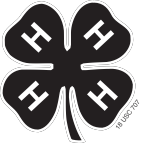 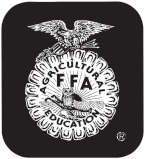 4-H and FFA BREEDING BEEF OWNERSHIP AFFIDAVIT***NOMINATION NEEDED FOR STATE FAIR OR AK-SAR-BEN***Maximum 10 head per memberCOUNTY:	 Dawson___________________________________________________		_________________________________________________________________		______________________________________________________Last Name						First Name(s)				(4-H Age/s)		4-H Club Name or FFA Chapter___________________________________________________		_________________________________________________________________		______________________________________________________
DATE							COMPLETE MAILING ADDRESS					CONTACT PHONE NUMBER/EMAIL4-H and FFA Animal Exhibitor and Animal Project RegulationsAge of Exhibitor4-H - A 4-H animal owner/exhibitor 8 to 18 years old on Jan. 1 of the current calendar show year is eligible to exhibit in 4-H-sponsored events. Exhibitors who are 10 as of Jan. 1 may exhibit at the State Fair and at the Ak-Sar-Ben Livestock Exposition. 4-H members may be certified for state and interstate shows if they meet age requirements for that event and have properly enrolled animals.FFA - Only bona fide Nebraska FFA members aged 12-21 shall be eligible for FFA Division entries. There will be no discrimination because of race, color, sex, religion, or national origin.Animal OwnershipAll beef, swine and sheep project animals must be owned:a)	solely by the 4-H exhibitor, orb)   the exhibitor in partnership with other member(s) of his or her immediate family. Only the name of the showman can be on the show entry. Immediate family is defined as members of a household, including parents, brothers and sisters, and youth in the care of the head of the household.Registration PapersFor State Fair and Ak-Sar-Ben (4-H only), registration papers must show one of the following:a)	the member’s name as owner, orb)   the name of the exhibitor and/or a co-owner who is a member of the exhibitor’s immediate family (see immediate family definition above), orc)	the family farm or ranch name or parent’s name.*Individual counties and other shows or contests may use different information deadlines and/or rules, but for Nebraska State Fair 4-H and FFA division, these deadlines and information minimums must be met.NOTE 4-H ONLY: DNA samples required for market beef, lambs, swine and meat goats at both State Fair and Ak-Sar-Ben.Identification of AnimalsAll animals must be individually identified, listed on the appropriate form and on file in the local extension office or with the local FFA chapter and general FFA superintendentCounty FairState Fair/AkSarBen(Tattoo & Nomination Required)Breed or Breeds InvolvedSexDate BornTattoo and/or Ear Tag(please indicate which is a tattoo, which is a tag, or both)Tattoo and/or Ear Tag(please indicate which is a tattoo, which is a tag, or both)Registration Number of 
Project AnimalAdditional ID or NotesCounty FairState Fair/AkSarBen(Tattoo & Nomination Required)Right EarLeft EarCounty FairState Fair/AkSarBen(Tattoo & Nomination Required)